UNITED STATES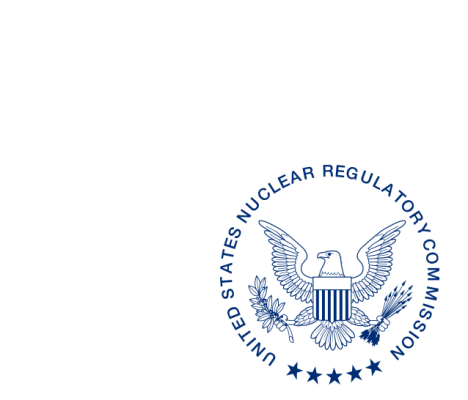 NUCLEAR REGULATORY COMMISSIONWASHINGTON, D.C. 20555-0001December XX, 2020ALL AGREEMENT STATESANNUAL COUNT OF ACTIVE RADIOACTIVE MATERIAL LICENSES IN THE NATIONAL MATERIALS PROGRAM (STC-20-XXX)Purpose:  To update the count of radioactive material specific licenses, general licenses/registrations, and generally-licensed devices currently active in the National Materials Program.  Background:  Annually, the U.S. Nuclear Regulatory Commission (NRC) requests that all Agreement States provide the number of specific radioactive material licenses currently active under their jurisdiction.  Additionally, the NRC is requesting that all Agreement States who have regulations compatible with Title 10 Code of the Federal Regulations (CFR) 31.5, regarding general licenses, update the total number of general licenses/registrations and generally-licensed devices currently active under their jurisdiction.  Discussion:  The latest count of specific material licenses in the National Materials Program as of February 25, 2020, is provided in Enclosure 1.  Please revise the total number of currently active specific material licenses under your State’s jurisdiction and indicate how many of those licenses are categorized as either industrial, medical, academic or other.  The NRC is requesting that all Agreement States provide the following information on the total number of general licensed devices:  (1) Active general licensees that are registered as per 10 CFR 31.5 or your compatible regulations, (2) Active general licensees that only possess tritium, if tracked by your state, (3) Active general licensees, this would include those registered per 10 CFR 31.5 (or your compatible regulations), any licensees that possess only tritium, and any remaining general licensees, (4) Generally licensed devices that are registered as per 10 CFR 31.5 or your compatible regulations, (5) Generally licensed devices that contain tritium, if tracked by your state, (6) Generally licensed devices possessed by the general licensees in Question number three.  (Please note that an active general licensee would be one that has a current registration or has received, but not reported the transfer of their generally licensed device(s).  If you do not know the number of licensees that possess only tritium or the number of devices that contain tritium, please specifically indicate that your totals do not include tritium.)  If you have questions regarding the information requested on general licensees or devices, please feel free to contact the individual noted below.We would appreciate your email response providing the updated count of specific licenses and general licenses to the point of contact below within 30 days of the date of this letter.  If you have any questions regarding this communication, please contact the individual named below:POINT OF CONTACT:  Jeffery Lynch		E-MAIL:  Jeffery.Lynch@nrc.gov TELEPHONE:		   (301) 415-5041For clarification on general license questions, please contact:POINT OF CONTACT:  Duncan White 		E-MAIL:  Duncan.White@nrc.govTELEPHONE:		   (301) 415-2598Brian Anderson, ChiefState Agreement and Liaison Programs BranchDivision of Materials Safety, Security, State,  and Tribal ProgramsOffice of Nuclear Material Safety  and SafeguardsEnclosure:Active Agreement State and    NRC Specific LicensesAgreement State and NRC Specific Radioactive Material Licenses by NRC RegionAgreement State and NRC Specific Radioactive Material Licenses by NRC RegionAgreement State and NRC Specific Radioactive Material Licenses by NRC RegionAgreement State and NRC Specific Radioactive Material Licenses by NRC RegionAgreement State and NRC Specific Radioactive Material Licenses by NRC RegionAgreement State and NRC Specific Radioactive Material Licenses by NRC RegionAgreement State and NRC Specific Radioactive Material Licenses by NRC RegionApril 18, 2019April 18, 2019April 18, 2019April 18, 2019April 18, 2019April 18, 2019April 18, 2019 Region I Region I Region IRegion IVRegion IVRegion IVStateNRCStateNRCAlabama349 10 Alaska060Connecticut0124Arizona3494Delaware040Arkansas1924District of Columbia031California170546Florida163618Colorado32017Georgia39115Guam05Kentucky3509Hawaii052Maine922Idaho068Maryland52358Kansas26213Massachusetts40515Louisiana42012New Hampshire762Mississippi2635New Jersey53523Montana074New York126713Nebraska1314North Carolina55417Nevada2311Pennsylvania57443New Mexico2068Puerto Rico0102North Dakota833Rhode Island421Oklahoma23213South Carolina3312Oregon2943Tennessee51319South Dakota031Vermont                               331Texas 144145Virgin Islands09Utah 1918Virginia38452Washington33414West Virginia0146Wyoming1475American SamoaNorthern Mariana 0021Total8,055752Total6,668568Region IIIRegion IIIRegion IIIStateNRCIllinois59721Total materials licenses in Agreement State jurisdictionTotal materials licenses in Agreement State jurisdiction16,455Indiana0205Total materials licenses in Agreement State jurisdictionTotal materials licenses in Agreement State jurisdiction16,455Iowa1441Total materials licenses in NRC jurisdictionTotal materials licenses in NRC jurisdiction2,209Michigan0381Total materials licenses in NRC jurisdictionTotal materials licenses in NRC jurisdiction2,209Minnesota15314Total materials licenses in the United StatesTotal materials licenses in the United States18,664Missouri0222Total materials licenses in the United StatesTotal materials licenses in the United States18,664Ohio 56139Wisconsin2776Agreement StateTotal1,732889Region IRegion IRegion IRegion IRegion IRegion IRegion IRegion IRegion IRegion IRegion IRegion IIndustrialMedicalAcademicOtherTotalAlabama1821461110349NRC404210Connecticut00000NRC5152165124Delaware00000NRC13196240District of Columbia00000NRC8910431Florida436110516791,636NRC1232118Georgia1312181329391NRC1212015Kentucky17516555350NRC71019Maine393661192NRC20002Maryland2032741036523NRC41116058Massachusetts30086190405NRC1203015New Hampshire44233676NRC20002New Jersey201321130535NRC2003023New York409686681041,267NRC813113North Carolina2572621718554NRC1312117Pennsylvania2752404910574NRC3661043Puerto Rico00000NRC326640102Rhode Island20182242NRC10001South Carolina14218360331NRC10102Tennessee274226130513NRC1430219Vermont9163533NRC10001Virgin Islands00000NRC72009Virginia1851381447384NRC4245152West Virginia00000NRC885251146Total370943643513838,807Region IIIRegion IIIRegion IIIRegion IIIRegion IIIRegion IIIRegion IIIRegion IIIRegion IIIRegion IIIRegion IIIRegion IIIIndustrialMedicalAcademicOtherTotalIllinois301259370597NRC1910121Indiana00000NRC70106227205Iowa5970510144NRC10001Michigan00000NRC151194297381Minnesota63581121153NRC1112014Missouri00000NRC93100227222Ohio308237160561NRC3342139Wisconsin159941311277NRC41016Total12721125159662,621Region IVRegion IVRegion IVRegion IVRegion IVRegion IVRegion IVRegion IVRegion IVRegion IVRegion IVRegion IVIndustrialMedicalAcademicOtherTotalAlaska00000NRC41162160Total materials licenses in Agreement16,455Arizona16218340349State jurisdictionNRC31004Arkansas7992615192Total materials licenses in NRC2,209NRC30104jurisdictionCalifornia93371228351705NRC4202246Total materials licenses in the18,664Colorado14989280320United StatesNRC1203217Guam00000NRC31015Hawaii00000NRC30201152Idaho00000NRC39203668Kansas143102512262NRC1210013Louisiana238158915420NRC1001112Mississippi138108611263NRC30205Montana00000NRC50176174Nebraska546764131NRC40004Nevada10810959231NRC00101New Mexico12361319206NRC60118North Dakota61152583NRC30003Oklahoma1448080232NRC1111013Oregon16299330294NRC30003South Dakota00000NRC12126131Texas7096963601441NRC3903345Utah1345070191NRC70018Washington153103771334NRC941014Wyoming0001414NRC53181275American Samoa00000NRC20002Northern Mariana00000NRC10001Total388828352023137,236